        ПОСТАНОВЛЕНИЕ         ===================================================================== 	от 12 февраля 2014 года                                                                                                    № 07О внесении изменений в административный регламент предоставления муниципальной услуги «Выдача разрешений на вырубку деревьев и кустарников на территории муниципального образования «Мельниковское», утвержденный постановлением администрации муниципального образования от 02.07.2012 года № 23.	В целях приведения в соответствие федеральному законодательству, рассмотрев протест Можгинского межрайонного прокурора от 31.01.2014 года № 54-2014, Администрация муниципального образования «Мельниковское»  ПОСТАНОВЛЯЕТ:	1. Внести в Административный регламент предоставления муниципальной услуги «Выдача разрешений на вырубку деревьев и кустарников на территории муниципального образования «Мельниковское», утвержденный постановлением администрации муниципального образования от 02.07.2012 года № 23 следующие изменения:	 абзац второй пункта 1.2 раздела I «Общие положения» после слов «на территории муниципального образования «Мельниковское» дополнить словами «,за исключением деревьев и кустарников, расположенных на земельных участках, принадлежащих указанным лицам на праве частной собственности».Настоящее постановление подлежит официальному опубликованию  и размещению на официальном сайте муниципального образования «Мельниковское».Глава  МО «Мельниковское»                                                    Г.И.ШуклинАдминистрация муниципального образования «Мельниковское»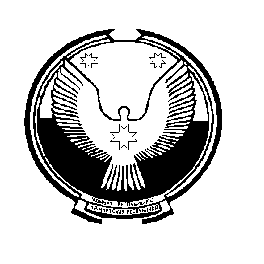 «Удмурт Пычас»муниципал  кылдэтысь администрациез